МЕЖГОСУДАРСТВЕННЫЙ СТАНДАРТ СИСТЕМА ТЕХНИЧЕСКОГО ОБСЛУЖИВАНИЯ И РЕМОНТА ТЕХНИКИПОКАЗАТЕЛИ ДЛЯ ОЦЕНКИ РЕМОНТОПРИГОДНОСТИТЕРМИНЫ И ОПРЕДЕЛЕНИЯ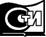 Москва, Стандартинформ, 2006МЕЖГОСУДАРСТВЕННЫЙ СТАНДАРТПостановлением Государственного комитета стандартов Совета Министров СССР от 9 марта 1976 г. № 574 дата введения установлена01.01.77Настоящий стандарт устанавливает термины и определения понятий в области показателей для оценки ремонтопригодности изделий всех отраслей промышленности, являющихся объектами технического обслуживания и ремонта (далее - объекты).Показатели, приведенные в настоящем стандарте, должны рассматриваться применительно к установленным режимам и условиям эксплуатации и ремонта.Допускается применять отраслевые показатели для оценки ремонтопригодности объектов, характеризующие особенности ремонтопригодности изделий отрасли, но не противоречащие терминам и определениям настоящего стандарта.Установленные настоящим стандартом термины и определения обязательны для применения в документации всех видов, включая унифицированные системы документации, общесоюзные классификаторы технико-экономической информации, тезаурусы и дескрипторные словари, в научно-технической, учебной и справочной литературе.Для каждого понятия установлен один стандартизованный термин. Применение терминов-синонимов стандартизованного термина не допускается.Для отдельных стандартизованных терминов в качестве справочных приведены их краткие формы, которые разрешается применять в случаях, исключающих возможность их различного толкования. Стандартизованные термины напечатаны полужирным шрифтом, краткая форма - светлым.В стандарте приведен алфавитный указатель содержащихся в нем терминов. В приложении даны пояснения к некоторым установленным терминам.АЛФАВИТНЫЙ УКАЗАТЕЛЬПРИЛОЖЕНИЕ     СправочноеПОЯСНЕНИЯ К НЕКОТОРЫМ ТЕРМИНАМПоказатели для оценки ремонтопригодности являются оперативными составляющими соответствующих показателей ГОСТ 27.002-89 и ГОСТ 18322-78 и основаны на учете затрат времени, труда и средств на техническое обслуживание и ремонт объекта, которые обусловлены его конструкцией и техническим состоянием.Эти затраты определяются в заданных условиях выполнения технического обслуживания и ремонта по организации, технологии, материально-техническому обеспечению, квалификации персонала, условиям окружающей среды и т.д. для заданной наработки за определенный период эксплуатации.В качестве заданной наработки объекта при оценке его ремонтопригодности принимают назначенный ресурс до первого капитального ремонта, назначенный ресурс между капитальными ремонтами или наработку за установленный срок службы до списания.Для оценки приспособленности объекта к техническому обслуживанию допускается в качестве заданной наработки принимать один цикл всех видов технического обслуживания. При этом для получения достоверных результатов, учитывающих изменение технического состояния объекта в процессе эксплуатации, статистические данные о затратах времени, труда и средств на техническое обслуживание должны быть получены на различных этапах эксплуатации объекта.Для исследовательских испытаний на ремонтопригодность заданная наработка объекта должна быть установлена в нормативно-технической документации и согласована между изготовителем и заказчиком.Значения показателей для оценки ремонтопригодности объектов обусловливаются количеством (объемом) и периодичностью выполнения работ по техническому обслуживанию и ремонту, т.е. безотказностью и долговечностью объектов и их технологичностью при техническом обслуживании и ремонте.Это комплексное свойство показателей для оценки ремонтопригодности отражено в показателях 20 - 60. Показатели 61 - 65 являются показателями технологичности при техническом обслуживании и ремонте и в определенной мере обусловливают комплексные значения показателей ремонтопригодности.К понятию «Ремонтопригодность»В соответствии с ГОСТ 27.002-89 под ремонтопригодностью понимается «свойство объекта, заключающееся в приспособлении к предупреждению и обнаружению причин возникновения его отказов, повреждений и устранению их путем проведения ремонтов и технического обслуживания». При этом следует иметь в виду, что приспособленность объекта к плановым ремонтам относится к его ремонтопригодности.К понятию «Оперативное время технического обслуживания (ремонта)»Понятие «Оперативное время технического обслуживания (ремонта)» используется для характеристики занятости каждого исполнителя на работах по техническому обслуживанию (ремонту).Оперативное время технического обслуживания (ремонта) определяется при хронометраже работ по техническому обслуживанию и ремонту объектов каждого исполнителя.Место оперативного времени в общей характеристике всего рабочего времени исполнителя при выполнении работ по техническому обслуживанию и ремонту объекта показано на схеме.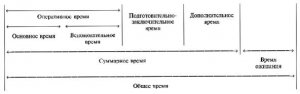 Под подготовительно-заключительным временем технического обслуживания (ремонта) понимается время, затрачиваемое каждым исполнителем на подготовку и приведение в порядок рабочего места и материальных средств перед началом технического обслуживания (ремонта), в процессе выполнения и после его завершения, а также на получение задания, инструктаж и ознакомление с технической документацией.К материальным средствам, используемым при техническом обслуживании (ремонте), относятся стационарное и передвижное оборудование, инструмент, материалы, запасные части и т.д.Под дополнительным временем технического обслуживания (ремонта) понимается время, затрачиваемое исполнителем на отдых и личные надобности.Оперативное время в свою очередь складывается из основного и вспомогательного.К понятию «Вспомогательное время технического обслуживания (ремонта)»В течение вспомогательного времени технического обслуживания (ремонта) осуществляется подготовка объекта к выполнению работ по техническому обслуживанию (ремонту) путем частичной разборки, например демонтажа облицовки, капотов для обеспечения доступа к месту обслуживания (ремонта), и установка снятых сборочных единиц и деталей в исходное рабочее положение после операций технического обслуживания (ремонта).Вспомогательное время является важной характеристикой технологичности конструкции объекта при техническом обслуживании и текущем ремонте и является основной составляющей при расчете коэффициента доступности как одного из показателей для оценки ремонтопригодности.К понятию «Основное время технического обслуживания (ремонта)»В течение основного времени технического обслуживания непосредственно выполняются работы по заправке объекта топливом, маслами, сжатыми газами, воздухом, обеспечению электроэнергией, контролю и диагностированию технического состояния, подтяжке креплений, смазке, регулировке и др.В течение основного времени ремонта осуществляется демонтаж или разборка объекта или его части, мойка, чистка, дефектация, замена деталей и сборочных единиц, сборка объекта, его испытание после восстановления работоспособности.К понятию «Оперативная продолжительность технического обслуживания (ремонта)»Понятие «Оперативная продолжительность технического обслуживания (ремонта)» используется для характеристики занятости объекта работами по техническому обслуживанию (ремонту) в отличие от понятия «Оперативное время технического обслуживания (ремонта)», которое используется для характеристики занятости работами каждого отдельного исполнителя.Оперативная продолжительность технического обслуживания (ремонта) зависит от приспособленности объекта к одновременному выполнению работ несколькими исполнителями, что особенно важно для сложных объектов.Минимальная оперативная продолжительность технического обслуживания (ремонта) имеет место при равномерной и одновременной загрузке всех исполнителей.При неравномерной и неодновременной загрузке всех исполнителей оперативная продолжительность определяется интервалом времени от начала работ по техническому обслуживанию (ремонту) первого исполнителя до их завершения последним исполнителем.В случае одного исполнителя оперативная продолжительность совпадает с оперативным временем и численно равна оперативной трудоемкости технического обслуживания (ремонта).К показателям «Средняя оперативная продолжительность планового (непланового) текущего ремонта данного вида», «Средняя оперативная продолжительность планового (непланового) капитального ремонта данного вида»Показатели «Средняя оперативная продолжительность непланового текущего ремонта данного вида» и «Средняя оперативная продолжительность непланового капитального ремонта данного вида» соответствуют показателю по ГОСТ 27.002-89 «Среднее время восстановления».К показателям «Гамма-процентная оперативная продолжительность технического обслуживания данного вида», «Гамма-процентная оперативная продолжительность планового (непланового) текущего ремонта данного вида», «Гамма-процентная оперативная продолжительность планового (непланового) капитального ремонта данного вида»Гамма-процентные показатели позволяют оценить риск потребителя изделий.Эти показатели могут быть рассчитаны при известном законе распределения оперативной продолжительности технического обслуживания (ремонта) данного вида или наличии в необходимом объеме соответствующих статистических данных.Порядок расчета всех трех показателей одинаков.Ниже приводится порядок расчета гамма-процентной оперативной продолжительности технического обслуживания данного вида.При известном законе распределения гамма-процентная оперативная продолжительность технического обслуживания определяется по формуле(1)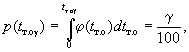 где р(tт.о?) - вероятность того, что оперативная продолжительность технического обслуживания данного вида не превысит ?;?(tт.о) - плотность вероятности распределения оперативной продолжительности технического обслуживания данного вида.При наличии статистических данных гамма-процентная оперативная продолжительность технического обслуживания данного вида определяется путем расположения ее случайных значений в порядке возрастания, нумерации всех значений случайных величин и нахождения номера случайной величины, которая не превышается с заданной вероятностью ?.К показателям «Средняя суммарная оперативная продолжительность технических обслуживаний», «Средняя суммарная оперативная трудоемкость технических обслуживаний», «Средняя суммарная оперативная стоимость технических обслуживаний»Порядок расчета всех трех показателей одинаков.Ниже приводится пример расчета средней суммарной оперативной трудоемкости технических обслуживаний.Средняя суммарная оперативная трудоемкость технических обслуживаний объекта за определенный период эксплуатации представляет сумму средних оперативных трудоемкостей отдельных видов технического обслуживания и в общем виде может быть выражена следующим образом:(2)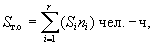 где Si - средняя оперативная трудоемкость технического обслуживания i-го вида;ni - количество технических обслуживаний i-го вида;r - количество видов технического обслуживания.В свою очередь среднюю оперативную трудоемкость технического обслуживания i-го вида определяют по формуле:(3)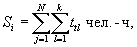 где N - количество исполнителей i-го вида технического обслуживания;k - количество операций i-го вида технического обслуживания;tfl - оперативное время, затрачиваемое f-исполнителем на выполнение l операции, определяемое как математическое ожидание оперативного времени или как среднеарифметическое значение всех измерений за период испытаний, т.е.(4)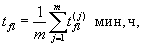 где m- количество измерений.Средняя суммарная оперативная трудоемкость технического обслуживания объекта может быть представлена как сумма средних оперативных трудоемкостей технического обслуживания его комплектующих изделий, сборочных единиц, систем, агрегатов и т.д., т.е.(5)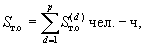 где d - номер системы, агрегата, комплектующего изделия, сборочной единицы;р - количество систем, агрегатов, комплектующих изделий, сборочных единиц данного объекта;- средняя оперативная трудоемкость технического обслуживания данной системы, агрегата и т.д. за определенный период эксплуатации.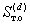 По аналогии с выражением (3)(6)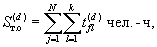 где - оперативное время, затрачиваемое f-исполнителем на выполнение l-операции технического обслуживания данной системы, агрегата и т.д., определяемое в соответствии с (4).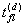 В случае необходимости оценить среднюю суммарную оперативную трудоемкость технического обслуживания объекта в целом или его систем, агрегатов и т.д. по видам работ (контрольные, крепежные, регулировочные, смазочные и т.д.) оперативную трудоемкость можно представить как(7)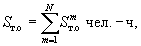 где m- номер вида работ;N - количество видов работ;- средняя оперативная трудоемкость каждого вида работ, которую вычисляют по формуле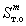 (8)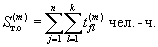 Определение показателей для оценки приспособленности объекта к плановому техническому обслуживанию может быть проведена на основе учета затрат времени, труда и средств за один цикл всех видов технических обслуживаний.К показателям «Средняя суммарная оперативная продолжительность текущих ремонтов», «Средняя суммарная оперативная трудоемкость текущих ремонтов», «Средняя суммарная оперативная стоимость текущих ремонтов»В соответствии с ГОСТ 18322-78 текущие ремонты могут быть плановыми и неплановыми.Затраты времени, труда и средств на проведение плановых текущих ремонтов определяются количеством (объемом) операций, периодичностью их выполнения и ремонтной технологичностью объекта.Затраты времени, труда и средств на проведение неплановых текущих ремонтов, при которых устраняются последствия отказов и повреждений, возникающих при эксплуатации, определяются номенклатурой отказов, их интенсивностью и ремонтной технологичностью объекта.Порядок расчета показателей аналогичен порядку расчета соответствующих показателей технического обслуживания.К показателям «Средняя суммарная оперативная продолжительность капитальных ремонтов», «Средняя суммарная оперативная трудоемкость капитальных ремонтов», «Средняя суммарная оперативная стоимость капитальных ремонтов»В соответствии с ГОСТ 18322-78 капитальные ремонты могут быть плановыми и неплановыми.При определении показателей для оценки приспособленности объекта к плановому капитальному ремонту должны учитываться затраты времени, труда и средств на первый капитальный ремонт объекта, который проводится после исчерпания ресурса от начала эксплуатации в целях полного или близкого к полному его восстановлению.Затраты времени, труда и средств на проведение планового капитального ремонта определяются только количеством (объемом) операций и ремонтной технологичностью. При этом соответствующие показатели определяются на основе оценки затрат времени, труда и средств на ремонт методом замены деталей без учета затрат на их восстановление.Затраты времени, труда и средств на восстановление деталей должны учитываться отдельно. Включение этих затрат в расчет показателей оговаривается.Затраты времени, труда и средств на восстановление деталей определяются только при наличии нормативно-технической документации на методы восстановления деталей.Затраты времени, труда и средств на проведение неплановых капитальных ремонтов определяются номенклатурой отказов, их интенсивностью и ремонтной технологичностью объекта.Порядок расчета показателей аналогичен порядку расчета соответствующих показателей технического обслуживания.К показателям «Объединенная удельная оперативная продолжительность технических обслуживаний и ремонтов», «Объединенная оперативная удельная трудоемкость технических обслуживаний и ремонтов», «Объединенная удельная оперативная стоимость технических обслуживаний и ремонтов»Порядок расчета всех трех показателей одинаков.Ниже приводится формула для определения объединенной удельной оперативной трудоемкости технических обслуживаний и ремонтов.(9)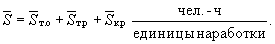 Объединенные показатели могут быть дифференцированы по отдельным системам, сборочным единицам и видам работ.Система технического обслуживания и ремонта техникиПОКАЗАТЕЛИ ДЛЯ ОЦЕНКИ РЕМОНТОПРИГОДНОСТИГОСТ 21623-76Термины и определенияSystem of technical maintenance and repair of equipment.
Characteristics for evaluation of maintainability and repairability.
Terms and definitionsТерминОпределениеОБЩИЕ ПОНЯТИЯОБЩИЕ ПОНЯТИЯ1. РемонтопригодностьПо ГОСТ 27.002-892. Объединенный показатель для оценки ремонтопригодностиПоказатель для оценки ремонтопригодности, представляющий собой сумму удельных показателей одной размерности3. Оперативное время технического обслуживания (ремонта)Затраты времени исполнителя на выполнение операции технического обслуживания (ремонта), определяемые конструкцией и техническим состоянием объекта4. Вспомогательное время технического обслуживания (ремонта)Часть оперативного времени, затрачиваемая исполнителем на подготовку объекта к техническому обслуживанию (ремонту) и восстановление исходного положения частей объекта после окончания технического обслуживания (ремонта)5. Основное время технического обслуживания (ремонта)Часть оперативного времени, затрачиваемая исполнителем на выполнение операций технического обслуживания (ремонта) без учета вспомогательного времени6. Продолжительность технического обслуживания (ремонта)По ГОСТ 18322-787. Трудоемкость технического обслуживания (ремонта)По ГОСТ 18322-788. Стоимость технического обслуживания (ремонта)По ГОСТ 18322-789. Оперативная продолжительность данного технического обслуживания (ремонта)Затраты времени на выполнение всех операций одного технического обслуживания (ремонта) объекта, определяемые его конструкцией и техническим состоянием10. Оперативная трудоемкость данного технического обслуживания (ремонта)Трудозатраты на выполнение всех операций одного технического обслуживания (ремонта) объекта, определяемые его конструкцией и техническим состоянием11. Основная трудоемкость данного технического обслуживания (ремонта)Часть оперативной трудоемкости, определяемая трудозатратами на выполнение основных операций одного технического обслуживания (ремонта)12. Вспомогательная трудоемкость данного технического обслуживания (ремонта)Часть оперативной трудоемкости, определяемая трудозатратами на выполнение вспомогательных операций одного технического обслуживания (ремонта)13. Оперативная стоимость данного технического обслуживания (ремонта)Стоимость выполнения всех операций одного технического обслуживания (ремонта) объекта, определяемая его конструкцией и техническим состоянием14. Суммарная продолжительность технического обслуживания (ремонтов)По ГОСТ 18322-7815. Суммарная трудоемкость технического обслуживания (ремонтов)По ГОСТ 18322-7816. Суммарная стоимость технического обслуживания (ремонтов)По ГОСТ 18322-7817. Средняя суммарная продолжительность технического обслуживания (ремонтов)Математическое ожидание суммарной продолжительности технического обслуживания (ремонтов) объекта за определенный период эксплуатации или наработку18. Средняя суммарная трудоемкость технического обслуживания (ремонтов)По ГОСТ 27.002-8919. Средняя суммарная стоимость технического обслуживания (ремонтов)По ГОСТ 27.002-89ПОКАЗАТЕЛИ ДЛЯ ОЦЕНКИ ПРИСПОСОБЛЕННОСТИ ОБЪЕКТА К ТЕХНИЧЕСКОМУ ОБСЛУЖИВАНИЮПОКАЗАТЕЛИ ДЛЯ ОЦЕНКИ ПРИСПОСОБЛЕННОСТИ ОБЪЕКТА К ТЕХНИЧЕСКОМУ ОБСЛУЖИВАНИЮ20. Средняя оперативная продолжительность технического обслуживания данного видаМатематическое ожидание оперативной продолжительности технического обслуживания данного вида за определенный период эксплуатации или наработку21. Гамма-процентная оперативная продолжительность данного видаОперативная продолжительность технического обслуживания данного вида, которая не превышается с заданной вероятностью ?, выраженной в процентах22. Средняя оперативная трудоемкость технического обслуживания данного видаМатематическое ожидание оперативной трудоемкости технического обслуживания данного вида за определенный период эксплуатации или наработку23. Гамма-процентная оперативная трудоемкость технического обслуживания данного видаОперативная трудоемкость технического обслуживания данного вида, которая не превышается с заданной вероятностью ?, выраженной в процентах24. Средняя оперативная стоимость технического обслуживания данного видаМатематическое ожидание оперативной стоимости технического обслуживания данного вида за определенный период эксплуатации или наработку25. Гамма-процентная оперативная стоимость технического обслуживания данного видаОперативная стоимость технического обслуживания данного вида, которая не превышается с заданной вероятностью ?, выраженной в процентах26. Средняя суммарная оперативная продолжительность технических обслуживанийОперативная продолжительность технических обслуживанийЧасть средней суммарной продолжительности технического обслуживания, определяемая конструкцией и техническим состоянием объекта27. Средняя суммарная оперативная трудоемкость технических обслуживанийОперативная трудоемкость технических обслуживанийЧасть средней суммарной трудоемкости технического обслуживания, определяемая конструкцией и техническим состоянием объекта28. Средняя суммарная оперативная стоимость технических обслуживанийОперативная стоимость технических обслуживанийЧасть средней суммарной стоимости технического обслуживания, определяемая конструкцией и техническим состоянием объекта29. Удельная суммарная оперативная продолжительность технических обслуживанийУдельная оперативная продолжительность технических обслуживанийОтношение математического ожидания средней суммарной оперативной продолжительности технических обслуживаний к заданной наработке объекта30. Удельная суммарная оперативная трудоемкость технических обслуживанийУдельная оперативная трудоемкость технических обслуживанийОтношение математического ожидания средней суммарной оперативной трудоемкости технических обслуживаний к заданной наработке объекта31. Удельная суммарная оперативная стоимость технических обслуживанийУдельная оперативная трудоемкость технических обслуживанийОтношение математического ожидания средней суммарной оперативной стоимости технических обслуживаний к заданной наработке объектаПОКАЗАТЕЛИ ДЛЯ ОЦЕНКИ ПРИСПОСОБЛЕННОСТИ ОБЪЕКТА К ТЕКУЩЕМУ РЕМОНТУПОКАЗАТЕЛИ ДЛЯ ОЦЕНКИ ПРИСПОСОБЛЕННОСТИ ОБЪЕКТА К ТЕКУЩЕМУ РЕМОНТУ32. Средняя оперативная продолжительность планового (непланового) текущего ремонта данного видаМатематическое ожидание оперативной продолжительности планового (непланового) текущего ремонта данного вида за определенный период эксплуатации или наработку33. Гамма-процентная оперативная продолжительность планового (непланового) текущего ремонта данного видаОперативная продолжительность планового (непланового) текущего ремонта данного вида, которая не превышается с заданной вероятностью ?, выраженной в процентах34. Средняя оперативная трудоемкость планового (непланового) текущего ремонта данного видаМатематическое ожидание оперативной трудоемкости планового (непланового) текущего ремонта данного вида за определенный период эксплуатации или наработку35. Гамма-процентная оперативная трудоемкость планового (непланового) текущего ремонта данного видаОперативная трудоемкость планового (непланового) текущего ремонта данного вида, которая не превышается с заданной вероятностью ?, выраженной в процентах36. Средняя оперативная стоимость планового (непланового) текущего ремонта данного видаМатематическое ожидание оперативной стоимости планового (непланового) текущего ремонта данного вида за определенный период эксплуатации или наработку37. Гамма-процентная оперативная стоимость планового (непланового) текущего ремонта данного видаОперативная стоимость планового (непланового) текущего ремонта данного вида, которая не превышается с заданной вероятностью ?, выраженной в процентах38. Средняя суммарная оперативная продолжительность текущих ремонтовОперативная продолжительность текущих ремонтовЧасть средней суммарной продолжительности плановых и неплановых текущих ремонтов, определяемая конструкцией и техническим состоянием объекта39. Средняя суммарная оперативная трудоемкость текущих ремонтовОперативная трудоемкость текущих ремонтовЧасть средней суммарной трудоемкости плановых и неплановых текущих ремонтов, определяемая конструкцией и техническим состоянием объекта40. Средняя суммарная оперативная стоимость текущих ремонтовОперативная стоимость текущих ремонтовЧасть средней суммарной стоимости плановых и неплановых текущих ремонтов, определяемая конструкцией и техническим состоянием объекта41. Удельная суммарная оперативная продолжительность текущих ремонтовУдельная оперативная продолжительность текущих ремонтовОтношение математического ожидания средней суммарной оперативной продолжительности текущих ремонтов к заданной наработке объекта42. Удельная суммарная оперативная трудоемкость текущих ремонтовУдельная оперативная трудоемкость текущих ремонтовОтношение математического ожидания средней суммарной оперативной трудоемкости текущих ремонтов к заданной наработке объекта43. Удельная суммарная оперативная стоимость текущих ремонтовУдельная оперативная стоимость текущих ремонтовОтношение математического ожидания средней суммарной оперативной стоимости текущих ремонтов к заданной наработке объекта44. Вероятность выполнения непланового текущего ремонта в заданное времяВероятность того, что время выполнения непланового текущего ремонта объекта не превысит заданного.Примечание к терминам 44 и 57.Под заданным временем понимается заданная оперативная продолжительностьПОКАЗАТЕЛИ ДЛЯ ОЦЕНКИ ПРИСПОСОБЛЕННОСТИ ОБЪЕКТА К КАПИТАЛЬНОМУ РЕМОНТУ** Для оценки приспособленности объекта к среднему ремонту используются показатели, аналогичные показателям 45 - 57. Например, «средняя оперативная продолжительность планового (непланового) среднего ремонта данного вида»ПОКАЗАТЕЛИ ДЛЯ ОЦЕНКИ ПРИСПОСОБЛЕННОСТИ ОБЪЕКТА К КАПИТАЛЬНОМУ РЕМОНТУ** Для оценки приспособленности объекта к среднему ремонту используются показатели, аналогичные показателям 45 - 57. Например, «средняя оперативная продолжительность планового (непланового) среднего ремонта данного вида»45. Средняя оперативная продолжительность планового (непланового) капитального ремонта данного видаМатематическое ожидание оперативной продолжительности планового (непланового) капитального ремонта данного вида46. Гамма-процентная оперативная продолжительность планового (непланового) капитального ремонта данного видаОперативная продолжительность планового (непланового) капитального ремонта данного вида, которая не превышается с заданной вероятностью ?, выраженной в процентах47. Средняя оперативная трудоемкость планового (непланового) капитального ремонта данного видаМатематическое ожидание оперативной трудоемкости планового (непланового) капитального ремонта данного вида48. Гамма-процентная оперативная трудоемкость планового (непланового) капитального ремонта данного видаОперативная трудоемкость планового (непланового) капитального ремонта данного вида, которая не превышается с заданной вероятностью ?, выраженной в процентах49. Средняя оперативная стоимость планового (непланового) капитального ремонта данного видаМатематическое ожидание оперативной стоимости планового (непланового) капитального ремонта данного вида50. Гамма-процентная оперативная стоимость планового (непланового) капитального ремонта данного видаОперативная стоимость планового (непланового) капитального ремонта данного вида, которая не превышается с заданной вероятностью ?, выраженной в процентах51. Средняя суммарная оперативная продолжительность капитальных ремонтовОперативная продолжительность капитальных ремонтовЧасть средней суммарной продолжительности планового и неплановых капитальных ремонтов, определяемая конструкцией и техническим состоянием объекта52. Средняя суммарная оперативная трудоемкость капитальных ремонтовОперативная трудоемкость капитальных ремонтовЧасть средней суммарной трудоемкости планового и неплановых капитальных ремонтов, определяемая конструкцией и техническим состоянием объекта53. Средняя суммарная оперативная стоимость капитальных ремонтовОперативная стоимость капитальных ремонтовЧасть средней суммарной стоимости планового и неплановых капитальных ремонтов, определяемая конструкцией и техническим состоянием объекта54. Удельная суммарная оперативная продолжительность капитальных ремонтовУдельная оперативная продолжительность капитальных ремонтовОтношение математического ожидания средней суммарной оперативной продолжительности капитальных ремонтов к заданной наработке объекта55. Удельная суммарная оперативная трудоемкость капитальных ремонтовУдельная оперативная трудоемкость капитальных ремонтовОтношение математического ожидания средней суммарной оперативной трудоемкости капитальных ремонтов к заданной наработке объекта56. Удельная суммарная оперативная стоимость капитальных ремонтовУдельная оперативная стоимость капитальных ремонтовОтношение математического ожидания средней суммарной оперативной стоимости капитальных ремонтов к заданной наработке объекта57. Вероятность выполнения непланового капитального ремонта в заданное времяВероятность того, что время выполнения непланового капитального ремонта объекта не превысит заданногоОБЪЕДИНЕННЫЕ ПОКАЗАТЕЛИ ДЛЯ ОЦЕНКИ РЕМОНТОПРИГОДНОСТИ ОБЪЕКТАОБЪЕДИНЕННЫЕ ПОКАЗАТЕЛИ ДЛЯ ОЦЕНКИ РЕМОНТОПРИГОДНОСТИ ОБЪЕКТА58. Объединенная удельная оперативная продолжительность технических обслуживаний и ремонтовОбъединенная удельная оперативная продолжительностьСумма удельных оперативных продолжительностей технических обслуживаний и ремонтов всех видов за определенные период эксплуатации или наработку59. Объединенная удельная оперативная трудоемкость технических обслуживаний и ремонтовОбъединенная удельная оперативная трудоемкостьСумма удельных суммарных оперативных трудоемкостей технических обслуживаний и ремонтов всех видов за определенные период эксплуатации или наработку60. Объединенная удельная оперативная стоимость технических обслуживаний и ремонтовОбъединенная удельная оперативная стоимостьСумма удельных суммарных оперативных стоимостей технических обслуживаний и ремонтов всех видов за определенные период эксплуатации или наработкуПОКАЗАТЕЛИ ТЕХНОЛОГИЧНОСТИ ОБЪЕКТА ПРИ ТЕХНИЧЕСКОМ ОБСЛУЖИВАНИИ И РЕМОНТЕПОКАЗАТЕЛИ ТЕХНОЛОГИЧНОСТИ ОБЪЕКТА ПРИ ТЕХНИЧЕСКОМ ОБСЛУЖИВАНИИ И РЕМОНТЕ61. Коэффициент доступностиОтношение основной трудоемкости выполнения операций технического обслуживания (ремонта) к сумме основной и вспомогательной трудоемкостей62. Коэффициент взаимозаменяемостиОтношение оперативной трудоемкости замены сборочных единиц или деталей объекта без учета трудоемкости пригоночных, регулировочных и селективных работ к оперативной трудоемкости сборки объекта с учетом этих работ63. Коэффициент легкосъемностиОтношение оперативной трудоемкости демонтажно-монтажных работ на прототипе объекта к оперативной трудоемкости этих работ на испытуемом объекте.Примечание. При оценке коэффициента легкосъемности под прототипом понимается объект, показатели технологичности которого приняты за исходные64. Коэффициент унификацииПо ГОСТ 14.205-8365. Коэффициент стандартизацииПо ГОСТ 14.205-83Вероятность выполнения непланового капитального ремонта в заданное время57Вероятность выполнения непланового текущего ремонта в заданное время44Время технического обслуживания (ремонта) вспомогательное  4Время технического обслуживания (ремонта) оперативное  3Время технического обслуживания (ремонта) основное  5Коэффициент взаимозаменяемости62Коэффициент доступности61Коэффициент легкосъемности63Коэффициент стандартизации65Коэффициент унификации64Показатель для оценки ремонтопригодности объединенный  2Продолжительность данного технического обслуживания (ремонта) оперативная  9Продолжительность капитальных ремонтов оперативная51Продолжительность капитальных ремонтов оперативная суммарная средняя51Продолжительность капитальных ремонтов оперативная суммарная удельная54Продолжительность капитальных ремонтов оперативная удельная54Продолжительность оперативная удельная объединенная58Продолжительность планового (непланового) капитального ремонта данного вида оперативная гамма-процентная46Продолжительность планового (непланового) капитального ремонта данного вида оперативная средняя45Продолжительность планового (непланового) текущего ремонта данного вида оперативная гамма-процентная33Продолжительность планового (непланового) текущего ремонта данного вида оперативная средняя32Продолжительность текущих ремонтов оперативная38Продолжительность текущих ремонтов оперативная суммарная средняя38Продолжительность текущих ремонтов оперативная суммарная удельная41Продолжительность текущих ремонтов оперативная удельная41Продолжительность технического обслуживания (ремонта)  6Продолжительность технического обслуживания (ремонтов) суммарная14Продолжительность технического обслуживания (ремонтов) суммарная средняя17Продолжительность технических обслуживаний и ремонтов оперативная удельная объединенная58Продолжительность технического обслуживания данного вида оперативная гамма-процентная21Продолжительность технического обслуживания данного вида оперативная средняя20Продолжительность технических обслуживаний оперативная26Продолжительность технических обслуживаний оперативная суммарная средняя26Продолжительность технических обслуживаний оперативная суммарная удельная29Продолжительность технических обслуживаний оперативная удельная29Ремонтопригодность  1Стоимость данного технического обслуживания (ремонта) оперативная13Стоимость капитальных ремонтов оперативная53Стоимость капитальных ремонтов оперативная суммарная средняя53Стоимость капитальных ремонтов оперативная суммарная удельная56Стоимость капитальных ремонтов оперативная удельная56Стоимость оперативная удельная объединенная60Стоимость планового (непланового) капитального ремонта данного вида оперативная гамма-процентная50Стоимость планового (непланового) капитального ремонта данного вида оперативная средняя49Стоимость планового (непланового) текущего ремонта данного вида оперативная гамма-процентная37Стоимость планового (непланового) текущего ремонта данного вида оперативная средняя36Стоимость текущих ремонтов оперативная40Стоимость текущих ремонтов оперативная суммарная средняя40Стоимость текущих ремонтов оперативная суммарная удельная43Стоимость текущих ремонтов оперативная удельная43Стоимость технического обслуживания (ремонта)8Стоимость технического обслуживания (ремонтов) суммарная16Стоимость технического обслуживания (ремонтов) суммарная средняя19Стоимость технических обслуживаний и ремонтов оперативная удельная объединенная60Стоимость технического обслуживания данного вида оперативная гамма-процентная25Стоимость технического обслуживания данного вида оперативная средняя24Стоимость технических обслуживаний оперативная28Стоимость технических обслуживаний оперативная суммарная средняя28Стоимость технических обслуживаний оперативная суммарная удельная31Стоимость технических обслуживаний оперативная удельная31Трудоемкость данного технического обслуживания (ремонта) вспомогательная12Трудоемкость данного технического обслуживания (ремонта) оперативная10Трудоемкость данного технического обслуживания (ремонта) основная11Трудоемкость капитальных ремонтов оперативная52Трудоемкость капитальных ремонтов оперативная суммарная средняя52Трудоемкость капитальных ремонтов оперативная суммарная удельная55Трудоемкость капитальных ремонтов оперативная удельная55Трудоемкость оперативная удельная объединенная59Трудоемкость планового (непланового) капитального ремонта данного вида оперативная гамма-процентная48Трудоемкость планового (непланового) капитального ремонта данного вида оперативная средняя47Трудоемкость планового (непланового) текущего ремонта данного вида оперативная гамма-процентная35Трудоемкость планового (непланового) текущего ремонта данного вида оперативная средняя34Трудоемкость текущих ремонтов оперативная39Трудоемкость текущих ремонтов оперативная суммарная средняя39Трудоемкость текущих ремонтов оперативная суммарная удельная42Трудоемкость текущих ремонтов оперативная удельная42Трудоемкость технических обслуживаний и ремонтов оперативная удельная объединенная59Трудоемкость технического обслуживания (ремонта)  7Трудоемкость технического обслуживания (ремонта) суммарная15Трудоемкость технического обслуживания (ремонтов) суммарная средняя18Трудоемкость технического обслуживания данного вида оперативная гамма-процентная23Трудоемкость технического обслуживания данного вида оперативная средняя22Трудоемкость технических обслуживаний оперативная27Трудоемкость технических обслуживаний оперативная суммарная средняя27Трудоемкость технических обслуживаний оперативная суммарная удельная30Трудоемкость технических обслуживаний оперативная удельная30